İÇİNDEKİLER1.	GİRİŞ	22.	MÜFREDAT TANITIMI	23.	TEMEL YETKİNLİKLER	44.	ÖĞRENME VE ÖĞRETME YÖNTEMLERİ	275.	EĞİTİM STANDARTLARI	316.	ÖLÇME VE DEĞERLENDİRME	357.	KAYNAKÇA	35GİRİŞKulak Burun Boğaz Uzmanı; dış-orta-iç kulak, burun, paranazal sinüsler, nazofarenks, orofarenks, hipofarenks, oral kavite, larenks, servikal özefagus, trakea, ön kafa tabanı, orta kraniyel fossa, arka kraniyel fossa, yüz, baş ve boyunun konjenital edinsel, travmatik, enfeksiyöz, enflamatuvar, alerjik, onkolojik ve morfolojik hastalıklarının ve işitme, anlama, koku, tat, denge, ses, konuşma, yutma bozukluklarının tanısı, tedavisi ve izlemini belirlenmiş klasik ve teknolojik yöntemlerle uygulayabilen uzmanlık belgesi almış tıp doktorudur.Bu müfredat, Kulak Burun Boğaz Hastalıkları uzmanlık öğrencisi eğitiminin standartlarını ve ana hatlarını ortaya koymak için hazırlanmıştır. Müfredat; detaylı, yapılandırılmış ve dengelenmiş bir Kulak Burun Boğaz Hastalıkları uzmanlık eğitimi için gerekli ana ilkeleri kapsamaktadır.MÜFREDAT TANITIMIMüfredatın Amacı ve HedefleriÇekirdek müfredatın amacı; Kulak Burun Boğaz Hastalıkları alanındaki uzmanlık öğrencisinin, eğitimini tamamladığında önceden tanımlanmış yetkinliklere ulaşarak yeterlilik alabilmesini ve uzman olabilmesini sağlayacak bir müfredat oluşturmaya ve uzmanlık eğitimi veren kurum ve programların sahip olmaları gereken eğitim kaynaklarının yeterlik düzeylerini gösterecek standartları belirlemeye yardımcı olma ve uzmanlık eğitimi veren kurumlarda rehber olarak kullanılabilme amacını taşır. Uzman adayı tıpta uzmanlık öğrencisi hekimlerin bu müfredat doğrultusunda eğitilmeleri, nesnel ölçütlerle izlenmeleri, değerlendirilmeleri ve eğitimin sürekli geliştirilebilmesi hedeflenmektedir.Müfredat Çalışmasının Tarihsel SüreciAvrupa Birliğine üyelik girişiminin başlamasıyla birlikte yaygın standardizasyon çalışmaları başlamıştır. Sağlık ve eğitim alanları ilk açılan fasılların başında gelmektedir. Üyelik süreci başlamadan çok önce 1994 yılında Türk Tabipleri Birliği Avrupa Tıp Uzmanları Birliğine (UEMS) üyelik başvurusu yapmıştır. AB üyesi olmadığımız için oy birliği ile “assosiye üyeliğe” kabul edilmiştir. Bu üyelikten sonra tıp alanında eğitim standardizasyon çalışmaları hızlanmıştır. Bu bağlamda tıp alanındaki uzmanlık dernekleri uzmanlık eğitiminin standardizasyonunun düzenlenmesi gerekliliğine inandıkları için gönüllü olarak çalışmalara başlamışlardır. Kulak Burun Boğaz Hastalıkları alanında ilk çalışmalar 2000’li yılların başında başlamıştır. Türk Kulak Burun Boğaz ve Baş Boyun Cerrahisi Derneğinin öncülüğünde ülkemizde KBB Uzmanlık eğitimi veren kurumların eğitim sorumlularının gönüllü katkılarıyla önemli aşamalar kaydedilmiştir. Alanımızdaki uzmanlık eğitimine ait standartlar tespit edilerek, KBB Hastalıkları uzmanının yapması gerekenler belirlenmiştir. Uzmanlık alanımızla ilgili olarak eğitim kliniklerimizin taşıması gereken asgari koşullar, uzmanlık öğrencilerine ait “Çekirdek Eğitim Programları” ve “Tıpta Uzmanlık Öğrencisi Karneleri” oluşturulmuştur. Tüm bu çalışmaların Tıpta ve Diş Hekimliğinde Uzmanlık Eğitimi Yönetmeliği, Türk Kulak Burun Boğaz ve Baş Boyun Cerrahisi tarafından oluşturulan yeterlilik sınavı, Avrupa Birliği müktesebatına uyum konusundaki çabalar için kaçınılmaz olduğu muhakkaktır. Son olarak ilgili mevzuata göre Sağlık Bakanlığı tarafından oluşturulan Eğitim ve Müfredat komisyonu derneğimizin yaptığı bu gönüllü çalışmaları resmen uygulanan mevzuat haline getirilmesine katkıda bulunmuştur. Bu amaçla 30 Haziran-1 Temmuz 2011 tarihinde Sağlık Bakanlığı tarafından Ankara’da Uzmanlık Eğitimi Müfredatları ve Standartları Değerlendirme ve Revizyonu Çalıştayları Organizasyonu toplantısı yapılmıştır. Bu toplantıda KBB Hastalıkları komisyonu çalışmaları Prof. Dr. Taner Yılmaz, Prof. Dr. Murat Karaşen, Prof. Dr. Hakan Korkmaz, Doç. Dr. Hüseyin Dere ve Prof. Dr. Suat Turgut tarafından yürütülmüştür. 2012 yılının Aralık ayında 2. Dönem TUKMOS komisyonları teşkil edilmiş ve 2013 yılı Nisan ayında v.2.0 çekirdek eğitim müfredatı Prof. Dr. Bülent Satar, Prof. Dr. Hakan Çankaya, Prof. Dr. Hüseyin Dere, Prof. Dr. M. Tayyar Kalcıoğlu, Prof. Dr. Köksal Yuca, Prof. Dr. Taner Yılmaz’dan oluşan komisyon tarafından tamamlanmıştır. 2014 yılında 3. Dönem KBB TUKMOS Komisyonu Prof. Dr. Mahmut Tayyar Kalcıoğlu’nun Komisyon Başkanlığında ve Prof. Dr. Orhan Özturan, Prof. Dr. Hüseyin Dere, Prof. Dr. Köksal Yuca, Prof. Dr. Fatma Tülin Kayhan, Prof. Dr. Murat Cem Miman, Doç. Dr. Cenk Ecevit, Prof. Dr. Çağatay Oysu, Prof. Dr. Mehmet Akif Kılıç, Prof. Dr. Taşkın Yücel ve Prof. Dr. Armağan İncesulu’nun üyelikleriyle yeniden oluşturulmuştur. Üçüncü dönem komisyonu 7 Kasım 2014 tarihinde Antalya’da ve 27 Aralık 2014 tarihinde İstanbul’ da Türk Kulak Burun Boğaz ve Baş ve Boyun Cerrahisi Derneği’nin katkı ve desteği ile çalıştaylar gerçekleştirilmiştir. Bu çalıştaylara ilaveten oluşturulan e-posta çalışma grubu üzerinden çalıştayların öncesinde ve sonrasında görüş alış verişlerinde bulunarak KBB müfredatını geliştirilmiştir. Müfredat çatısı oluşturulurken UEMS Kulak Burun Boğaz içeriği örnek alındı. Böylece Avrupa Birliği standartları benimsenmiş oldu. 27 Aralık 2014 tarihindeki çalıştaya tüm komisyon üyelerine ek olarak Türk KBB-BBC Derneği Yeterlik Kurulu Eğitim Komisyonu Başkanı Prof. Dr. Mehmet Gündüz’de katılmıştır. 27 Aralık 2014 tarihindeki bir tam günlük çalıştaydan sonra oluşturula taslak Türk KBB ve BBC Derneği Başkanlığına ve tüm alt branş dernekleri başkanlıklarına (Rinoloji Derneği, Otoloji ve Nörootoloji Derneği, Fasiyal Plastik Derneği, Ses ve Konuşma Bozuklukları Derneği, Pediatrik Kulak Burun Boğaz Derneği) e-posta aracılığı ile sunulmuş ve önerileri alındıktan sonra 22 Şubat 2015 tarihinde Ankara’da tüm komisyon üyelerinin bir araya gelmesi ile tartışılarak KBB Çekirdek Eğitim Müfredatına son hali verilmiştir.  23 Şubat 2015 tarihinde 3. Dönem Komisyon Üyelerinin tümünün (Prof. Dr. Mahmut Tayyar Kalcıoğlu’nun Komisyon Başkanlığında ve Prof. Dr. Orhan Özturan, Prof. Dr. Hüseyin Dere, Prof. Dr. Köksal Yuca, Prof. Dr. Fatma Tülin Kayhan, Prof. Dr. Murat Cem Miman, Doç. Dr. M. Cenk Ecevit, Prof. Dr. Çağatay Oysu, Prof. Dr. Mehmet Akif Kılıç, Prof. Dr. Taşkın Yücel ve Prof. Dr. Armağan İncesulu) katılımı ile v.2.1 çekirdek eğitim müfredatı tamamlanmıştır.Uzmanlık Eğitimi SüreciEğitici standartları mevzuatla (3359 sayılı Kanun ek 1 inci maddesi ve Tıpta ve Diş Hekimliğinde Uzmanlık Eğitimi Yönetmeliği) belirlenmiştir. Kulak Burun Boğaz Hastalıkları uzmanlık eğitimi süresi mevzuata uygun olarak 5 yıl’dır. Kariyer Olasılıkları.Bu müfredata uygun olarak yetiştirilen bir kulak burun boğaz uzmanı akademik kariyer yapabilir veya eğitimi ile ilgili olarak kamu ve özel sektörde çalışabilir.Kulak Burun Boğaz Uzmanları;Baş-Boyun CerrahisiOtoloji/NörootolojiRinoloji/AlergolojiPediatrik OtolarengolojiFasiyal Plastik CerrahiOdyoloji/VestibülojiFoniyatri/İletişim Bozukluklarıdallarında yan dal uzmanlık eğitimi alabilirler.TEMEL YETKİNLİKLERYetkinlik, bir uzmanın bir iş ya da işlemin gerektiği gibi yapılabilmesi için kritik değer taşıyan, eğitim ve öğretim yoluyla kazanılıp iyileştirilebilen, gözlenip ölçülebilen, özellikleri daha önceden tarif edilmiş olan, bilgi, beceri, tutum ve davranışların toplamıdır. Yetkinlikler 7 temel alanda toplanmışlardır. 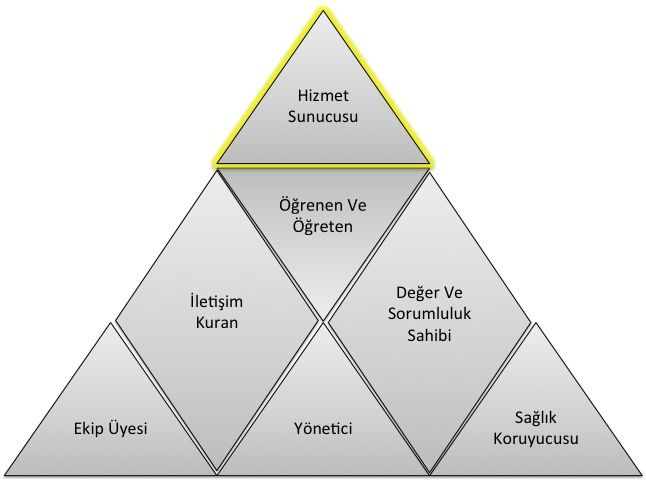 Her bir temel yetkinlik alanı, uzmanın ayrı bir rolünü temsil eder (Şekil 1). Yedinci temel alan olan Hizmet Sunucusu alanına ait yetkinlikler klinik yetkinlikler ve girişimsel yetkinlikler olarak ikiye ayrılırlar. Sağlık hizmeti sunumu ile doğrudan ilişkili Hizmet Sunucusu alanını oluşturan yetkinlikler diğer 6 temel alana ait yetkinlikler olmadan gerçek anlamlarını kazanamazlar ve verimli bir şekilde kullanılamazlar. Başka bir deyişle 6 temel alandaki yetkinlikler, uzmanın “Hizmet Sunucusu” alanındaki yetkinliklerini sosyal ortamda hasta ve toplum merkezli ve etkin bir şekilde kullanması için kazanılması gereken yetkinliklerdir. Bir uzmanlık dalındaki eğitim sürecinde kazanılan bu 7 temel alana ait yetkinlikler uyumlu bir şekilde kullanılabildiğinde yeterlilikten bahsedilebilir. Bu temel yetkinlik alanları aşağıda listelenmiştir;YöneticiEkip ÜyesiSağlık Koruyucusu İletişim Kuran Değer ve Sorumluluk SahibiÖğrenen ve ÖğretenHizmet SunucusuHizmet sunucusu temel yetkinlik alanındaki yetkinlikler, kullanılış yerlerine göre iki türdür: Klinik Yetkinlik: Bilgiyi, kişisel, sosyal ve/veya metodolojik becerileri tıbbi kararlar konusunda kullanabilme yeteneğidir; Girişimsel Yetkinlik: Bilgiyi, kişisel, sosyal ve/veya metodolojik becerileri tıbbi girişimler konusunda kullanabilme yeteneğidir. 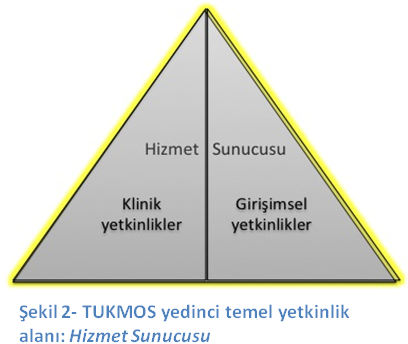 Klinik ve girişimsel yetkinlikler edinilirken ve uygulanırken Temel Yetkinlik alanlarında belirtilen diğer yetkinliklerle uyum içinde olmalı ve uzmanlığa özel klinik karar süreçlerini kolaylaştırmalıdır. KLİNİK YETKİNLİKLERUzman Hekim aşağıda listelenmiş klinik yetkinlikleri ve eğitimi boyunca edindiği diğer bütünleyici “temel yetkinlikleri” eş zamanlı ve uygun şekilde kullanarak uygular.KLİNİK YETKİNLİK İÇİN KULLANILAN TANIMLAR VE KISALTMALARIKlinik yetkinlikler için; dört ana düzey ve iki adet ek düzey tanımlanmıştır. Öğrencinin ulaşması gereken düzeyler bu dört ana düzeyden birini mutlaka içermelidir. T, ETT ve TT düzeyleri A ve K ile birlikte kodlanabilirken B düzeyi sadece K düzeyi ile birlikte kodlanabilir. B, T, ETT ve TT düzeyleri birbirlerini kapsadıkları için birlikte kodlanamazlar.B:Hastalığa ön tanı koyma ve gerekli durumda hastaya zarar vermeyecek şekilde ve doğru zamanda, doğru yere sevk edebilecek bilgiye sahip olma düzeyini ifade eder.T:Hastaya tanı koyma ve sonrasında tedavi için yönlendirebilme düzeyini ifade eder.TT: Ekip çalışmasının gerektirdiği durumlar dışında herhangi bir desteğe gereksinim duymadan hastanın tanı ve tedavisinin tüm sürecini yönetebilme düzeyini ifade eder.ETT: Ekip çalışması yaparak hastanın tanı ve tedavisinin tüm sürecini yönetebilme düzeyini ifade eder.Klinik yetkinliklerde bu düzeylere ek olarak gerekli durumlar için A ve K yetkinlik düzeyleri eklenmektedir:A:Hastanın acil durum tanısını koymak ve hastalığa özel acil tedavi girişimini uygulayabilme düzeyini ifade eder.K:Hastanın birincil, ikincil ve üçüncül korunma gereksinimlerini tanımlamayı ve gerekli koruyucu önlemleri alabilme düzeyini ifade eder.GİRİŞİMSEL YETKİNLİKLERUzman Hekim aşağıda listelenmiş girişimsel yetkinlikleri ve eğitimi boyunca edindiği diğer bütünleyici “temel yetkinlikleri” eş zamanlı ve uygun şekilde kullanarak uygular.GİRİŞİMSEL YETKİNLİK İÇİN KULLANILAN TANIMLAR VE KISALTMALARIGirişimsel Yetkinlikler için dört düzey tanımlanmıştır.1: Girişimin nasıl yapıldığı konusunda bilgi sahibi olma ve bu konuda gerektiğinde açıklama yapabilme düzeyini ifade eder. 2: Acil bir durumda, kılavuz veya yönerge eşliğinde veya gözetim ve denetim altında bu girişimi yapabilme düzeyini ifade eder.3: Karmaşık olmayan, sık görülen tipik olgularda girişimi uygulayabilme düzeyini ifade eder.4: Karmaşık olsun veya olmasın her tür olguda girişimi uygulayabilme düzeyini ifade eder.ÖĞRENME VE ÖĞRETME YÖNTEMLERİÇekirdek eğitim müfredatı kılavuzunda geçen öğrenme ve öğretme yöntemleri kullanılmaktadır.TUKMOS tarafından önerilen öğrenme ve öğretme yöntemleri üçe ayrılmaktadır: “Yapılandırılmış Eğitim Etkinlikleri” (YE), “Uygulamalı Eğitim Etkinlikleri” (UE) ve “Bağımsız ve Keşfederek Öğrenme Etkinlikleri” (BE). Yapılandırılmış Eğitim Etkinlikleri (YE)SunumBir konu hakkında görsel işitsel araç kullanılarak yapılan anlatımlardır. Genel olarak nadir veya çok nadir görülen konular/durumlar hakkında veya sık görülen konu/durumların yeni gelişmeleri hakkında kullanılan bir yöntemdir. Bu yöntemde eğitici öğrencide eksik olduğunu bildiği bir konuda ve öğrencinin pasif olduğu bir durumda anlatımda bulunur. Sunum etkileşimli olabilir veya hiç etkileşim olmayabilir. SeminerSık görülmeyen bir konu hakkında deneyimli birinin konuyu kendi deneyimlerini de yansıtarak anlatması ve anlatılan konunun karşılıklı soru ve cevaplar ile geçmesidir. Sunumdan farkı konuyu dinleyenlerin de kendi deneyimleri doğrultusunda anlatıcı ile karşılıklı etkileşim içinde olmasıdır. Seminer karşılıklı diyalogların yoğun olduğu, deneyimlerin yargılanmadan paylaşıldığı ve farklı düzeylerde kişilerin aynı konu hakkında farklı düzeydeki sorular ile eksik yanlarını tamamlayabildikleri bir eğitim etkinliğidir.Olgu tartışmasıBir veya birkaç sık görülen olgunun konu edildiği bir küçük grup eğitim aktivitesidir. Bu eğitim aktivitesinin hedefi, farklı düzeydeki kişilerin bir olgunun çözümlenmesi sürecini tartışmalarını sağlayarak, tüm katılımcıların kendi eksik veya hatalı yanlarını fark etmelerini sağlamak ve eksiklerini tamamlamaktır. Bu olgularda bulunan hastalık veya durumlar ile ilgili bilgi eksikliklerinin küçük gruplarda tartışılması ile tamamlanması veya yanlış bilgilerin düzeltilmesi sağlanır. Ayrıca aynı durum ile ilgili çok sayıda olgunun çözümlenmesi yoluyla aynı bilginin farklı durumlarda nasıl kullanılacağı konusunda deneyim kazandırır. Olgunun/ların basamaklı olarak sunulması ve her basamak için fikir üretilmesi ile sürdürülür. Eğitici her basamakta doğru bilgiyi verir ve doğru kararı açıklar.Makale tartışmasıMakalenin kanıt düzeyinin anlaşılması, bir uygulamanın kanıta dayandırılması ve bir konuda yeni bilgilere ulaşılması amacıyla gerçekleştirilen bir küçük grup etkinliğidir. Makalenin tüm bölümleri sırası ile okunur ve metodolojik açıdan doğruluğu ve klinik uygulamaya yansıması ile ilgili fikir üretilmesi ve gerektiğinde eleştirilmesi ile sürdürülür. Eğitici her basamakta doğru bilgiyi verir ve doğru kararı açıklar. Uzman adayına, benzer çalışmalar planlayabilmesi için problemleri bilimsel yöntemlerle analiz etme, sorgulama, sonuçları tartışma ve bir yayın haline dönüştürme becerisi kazandırılır.Dosya tartışmasıSık görülmeyen olgular ya da sık görülen olguların daha nadir görülen farklı şekilleri hakkında bilgi edinilmesi, hatırlanması ve kullanılmasını amaçlayan bir eğitim yöntemidir. Eğitici, dosya üzerinden yazı, rapor, görüntü ve diğer dosya eklerini kullanarak, öğrencinin olgu hakkında her basamakta karar almasını sağlar ve aldığı kararlar hakkında geribildirim verir. Geribildirimler öğrencinin doğru kararlarını devam ettirmesi ve gelişmesi gereken kararlarının açık ve anlaşılır bir biçimde ifade edilerek geliştirmesi amacıyla yapılır.KonseyOlgunun/ların farklı disiplinler ile birlikte değerlendirilmesi sürecidir. Olgunun sık görünürlüğünden çok karmaşık olması öğrencinin karmaşık durumlarda farklı disiplinlerin farklı bakış açılarını algılamasını sağlar. KursBir konu hakkında belli bir amaca ulaşmak için düzenlenmiş birden fazla oturumda gerçekleştirilen bir eğitim etkinliğidir. Amaç genellikle bir veya birkaç klinik veya girişimsel yetkinliğin edinilmesidir. Kurs süresince sunumlar, küçük grup çalışmaları, uygulama eğitimleri birbiri ile uyum içinde gerçekleştirilir.Uygulamalı Eğitim Etkinlikleri (UE)Yatan hasta bakımıVizitFarklı öğrenciler için farklı öğrenme ortamı oluşturan etkili bir eğitim yöntemidir. Hasta takibini yapan ve yapmayan öğrenciler vizitten farklı şekilde faydalanırlar. Hastayı takip eden öğrenci hasta takibi yaparak ve yaptıkları için geribildirim alarak öğrenir, diğer öğrenciler bu deneyimi izleyerek öğrenirler. Vizit klinikte görülen olguların hasta yanından çıktıktan sonra da tartışılması ve olgunun gerçek ortamda gözlemlenmesiyle öğrenmeyi sağlar.NöbetÖğrencinin sorumluluğu yüksek bir ortamda derin ve kalıcı öğrenmesine etki eder. Olguyu yüksek sorumluluk durumunda değerlendirmek öğrencinin var olan bilgisini ve becerisini kullanmasını ve eksik olanı öğrenmeye motive olmasını sağlar. Nöbet, gereken yetkinliklere sahip olunan olgularda özgüveni arttırırken, gereken yetkinliğin henüz edinilmemiş olduğu olgularda bilgi ve beceri kazanma motivasyonunu arttırır. Nöbetlerde sık kullanılması gereken yetkinliklerin 1’inci kıdem yetkinlikleri arasında sınıflandırılmış olmaları bu açıdan önemlidir.GirişimTanı ve tedaviye yönelik tüm girişimler, eğitici tarafından gösterildikten sonra belli bir kılavuz eşliğinde basamak basamak gözlem altında uygulama yoluyla öğretilir. Her uygulama basamağı için öğrenciye geribildirim verilir. Öğrencinin doğru yaptıklarını doğru yapmaya devam etmesi, eksik ve gelişmesi gereken taraflarını düzeltebilmesi için öğrenciye zamanında, net ve yapıcı müdahalelerle teşvik edici ve destekleyici ya da uyarıcı ve yol gösterici geribildirimler verilmelidir. Her girişim için öğrenciye önceden belirlenmiş yetkinlik düzeyine ulaşacak sayıda tekrar yaptırılması sağlanır.Ameliyatİçinde çok sayıda karar ve girişim barındıran müdahale süreçleridir. Her karar ve girişimin ayrı ayrı gereken yetkinlik düzeylerine ulaşması amacıyla en az riskli/karmaşık olandan en riskli/karmaşık olana doğru olacak şekilde ameliyat sürecinin tüm basamakları yüksek gözlem altında öğretilir. Öğrencinin tüm basamaklarda gereken yetkinlik düzeyine ulaşması için yeterli sayıda tekrar yaptırılması sağlanır.Ayaktan hasta bakımıÖğrenci gözlem altında olgu değerlendirmesi yapar ve tanı, tedavi seçeneklerine karar verir. Öğrencinin yüksek/orta sıklıkta görülen acil veya acil olmayan olguların farklı başvuru şekillerini ve farklı tedavi seçeneklerini öğrendiği etkili bir yöntemdir. Ayaktan hasta bakımında sık kullanılması gereken yetkinliklerin 1’inci kıdem yetkinlikleri arasında sınıflandırılmış olmaları bu açıdan önemlidir.Bağımsız ve Keşfederek Öğrenme Etkinlikleri (BE)Yatan hasta takibiYatarak takip edilen bir olgu hakkında yeterliğe erişmemiş bir öğrencinin gözetim ve denetim altında, yeterliğe ulaşmış bir öğrencinin gözlem altında yaptığı çalışmalar sırasında eksikliğini fark ettiği konularda öğrenme gereksinimini belirleyerek bunu herhangi bir eğitim kaynağından tamamlaması sürecidir. Bu eğitim kaynaklarının doğru ve güvenilir olmasından eğitici sorumludur. Ayaktan hastaAyaktan başvuran acil veya acil olmayan bir olgu hakkında gereken yetkinlik düzeyine erişmemiş bir öğrencinin gözetim ve denetim altında, eğitici eşliğinde ve gereken yetkinlik düzeyine ulaşmış bir öğrencinin yüksek gözlem altında yaptığı çalışmalar sırasında eksikliğini fark ettiği konularda öğrenme gereksinimini belirleyerek bunu herhangi bir eğitim kaynağından tamamlaması sürecidir. Bu eğitim kaynaklarının doğru ve güvenilir olmasından eğitici sorumludur.Akran öğrenmesiÖğrencinin bir olgunun çözümlenmesi veya bir girişimin uygulanması sırasında bir akranı ile tartışarak veya onu gözlemleyerek öğrenmesi sürecidir.Literatür okumaÖğrencinin öğrenme gereksinimi olan konularda literatür okuması ve klinik uygulama ile ilişkilendirmesi sürecidir. AraştırmaÖğrencinin bir konuda tek başına veya bir ekip ile araştırma tasarlaması ve bu sırada öğrenme gereksinimini belirleyerek bunu herhangi bir eğitim kaynağından tamamlaması sürecidir.ÖğretmeÖğrencinin bir başkasına bir girişim veya bir klinik konuyu öğretirken bu konuda farklı bakış açılarını, daha önce düşünmediği soruları veya varlığını fark etmediği durumları fark ederek öğrenme gereksinimi belirlemesi ve bunu herhangi bir eğitim kaynağından tamamlaması sürecidir.EĞİTİM STANDARTLARIEğitici StandartlarıEğitici standartları mevzuatla (3359 sayılı Kanun ek 1 inci maddesi ve Tıpta ve Diş Hekimliğinde Uzmanlık Eğitimi Yönetmeliği), belirlenmiş olup, KBB uzmanlık eğitimi verilebilmesi için programda aktif çalışan en az 3 eğitici bulunmalıdır. Mekan ve Donanım StandartlarıMekan Asgari Standartları:Poliklinik:-Poliklinik muayene odası: 2 adet-Pansuman odası: 1 adet-Endovizyon görüntüleme ve kayıt olanağını içeren endoskopi sistemi:1 adet-Muayene mikroskobu: 1 adet-Rijit endoskop (teleskop): 2 adet-Stroboskop 1 adet-Fiberoptik endoskop 1 adetLaboratuvarlar:Odyoloji laboratuvarı  -Sessiz kabin: 1 adet-Tonal odyometri: 1 adet-Empedansmetre: 1 adet-Beyin sapı uyarılmış yanıt odyometrisi: 1 adet-Otoakustik emisyon: 1 adetVestibüler laboratuvar -Elektronörografi (Kurum veya bölge içinde ulaşılabilen)-Elektromiyografi (Kurum veya bölge içinde ulaşılabilen)-Uyku laboratuvarı (Kurum veya bölge içinde ulaşılabilen)Ameliyathane:-Genel anestezi verilebilen en az 3 masa-gün/hafta-KBB kliniğinin kullanımına ait ameliyat mikroskobu (Asistan oküleri veya endovizyon       görüntüleme sistemi dahil): 1 adet-Kulak cerrahisi ekipmanı: 1 adet-Stapes cerrahisi ekipmanı: 1 adet-Tonsillektomi ve adenoidektomi  cerrahisi ekipmanı: 1 adet-Endoskopik sinüs cerrahisi ekipmanı: 1 adet-Septoplasti cerrahisi ekipmanı: 1 adet-Rinoplasti cerrahisi ekipmanı: 1 adet-Baş boyun cerrahisi ekipmanı: 1 adet-Mikrolarengoskopik cerrahi ekipmanı: 1 adet-Mikrotur: 1 adet-Endoskopik cerrahi endovizyon görüntüleme sistemi: 1 adetServis:-Servis yatak sayısı: 10-Hasta muayene odası: 1 adet-Çalışma masası, bilgisayar ve internet bağlantısı içeren bağımsız bir Tıpta uzmanlık öğrencisi ve/veya Tıpta uzmanlık öğrencisi nöbet odası: 1 adet-Endoskopi sistemi (Kurum içinde ya da birimde ulaşılabilir durumda olması da yeterlidir): 1 adet-Muayene mikroskobu: 1 adet (Kurum içinde ya da birimde ulaşılabilir durumda olması da yeterlidir): 1 adet-Hemşire odası: 1 adet-Acil müdahale ekipmanı: 1 adetYoğun Bakım-Kurum içinde postoperatif entübe hastalar için yoğun bakım hizmetlerine ulaşım olanağı bulunmalıdır.-En az 6 yataklıHasta Kayıt ve Arşiv Sistemi:	-Hasta kayıtlarının ulaşılabilecek bir şekilde elektronik ortamda veya yazılı dosya olarak saklanması zorunludur.		Bilgilendirilmiş Onamlar:	-Bilgilendirilmiş onamların uygun şekilde alınması ve arşivlenmesi zorunludur.	Kurumun Genel Yapısı ve Özellikleri:	-Kurum içinde aşağıdaki anabilim dalları/klinikler/komitelerin bulunması zorunludur		Acil Servis		Patoloji		Radyoloji		Enfeksiyon kontrol komitesi	-Toplantı Odası (Kurumda ya da birimde olan, bilgisayar, data projeksiyon cihazı ve internet bağlantısı içeren)-Elektronik kitap ve dergilere ulaşım olanağıROTASYON HEDEFLERİÖLÇME VE DEĞERLENDİRMEEğiticinin uygun gördüğü ölçme değerlendirme yöntemleri kullanılmalıdır.KAYNAKÇATUKMOS, Tıpta Uzmanlık Kurulu Müfredat Oluşturma ve Standart Belirleme Sistemi, Çekirdek Müfredat Hazırlama Kılavuzu, v.1.1, 2013Türk Kulak Burun Boğaz ve Baş-Boyun Cerrahisi Uzmanlık Çekirdek Eğitim Programı Türk Kulak BurunBoğaz ve Baş-Boyun Cerrahisi Yeterlik Kurulu Eğitim Komisyonu 2012Bailey BJ, Johnson JT, Newlands SD. Head & Neck Surgery – Otolaryngology, 4th Edition. Lippincott Williams & Wilkins, Philadelphia, 2006, sayfa 1047-1061.Paul W. Flint, Bruce H. Haughey, Valerie J. Lund, John K. Niparko, Mark A. Richardson, K. Thomas Robbins, and J. Regan Thomas - Cummings Otolaryngology: Head & Neck Surgery, 5th ed. 2010.http://orluems.com/index.asp?seccion=8&apartado=9. (23 Şubat 2015)TUKMOSTIPTA UZMANLIK KURULU MÜFREDAT OLUŞTURMA VE STANDART BELİRLEME SİSTEMİKULAK BURUN BOĞAZ HASTALIKLARIUzmanlık Eğitimi Çekirdek Müfredatı02.12.2015KLİNİK YETKİNLİKDüzeyKıdemYöntemGENEL KBBPOSTOPERATİF SİSTEMİK KOMPLİKASYONLARA, T2YE, UE, BEGENEL KBBACİL ALERJİK REAKSİYONLAR VE ANAFLAKSİETT, A1YE, BEGENEL KBBBAŞ BOYUN AĞRILARIA, ETT1YE, UE, BEBAŞ BOYUNBOĞAZ AĞRISIA,TT, K1YE, UE, BEBAŞ BOYUNYUTMA GÜÇLÜĞÜA,TT, K1YE, UE, BEBAŞ BOYUNAĞIZ KURULUĞU VE KOKUSUA,TT, K1YE, UE, BEBAŞ BOYUNBAŞ-BOYUN KİTLELERİA,T, K1YE, UE, BEBAŞ BOYUNKONJENİTAL ANOMALİLERA,T1YE, UE, BEBAŞ BOYUNÜST SOLUNUM VE SİNDİRİM SİSTEMİNDE KOROZİV MADDE YANIKLARIA,T1YE, UE, BEBAŞ BOYUNYABANCI CİSİMA,TT1YE, UE, BEBAŞ BOYUNKANAMAA,TT, K1YE, UE, BEBAŞ BOYUNKRANİYAL SİNİR HASTALIKLARIA,TT1YE, UE, BEBAŞ BOYUNKRİKOFARENGEAL KAS DİSFONKSİYONUT2YE, BEBAŞ BOYUNKÜNT VE PENETRAN BAŞ BOYUN TRAVMALARIA, TT2YE, UE, BEBAŞ BOYUNTEMPOROMANDİBULER EKLEM HASTALIKLARIA,TT, K2YE, UE, BEBAŞ BOYUNNAZOFARİNKSİN BENİGN TÜMÖRLERİA,TT1YE, UE, BEBAŞ BOYUNNAZOFARİNKSİN MALİGN TÜMÖRLERİA,T1YE, BEBAŞ BOYUNORAL MUKOZAL LEZYONLARA,TT, K1YE, UE, BEBAŞ BOYUNODONTOJENİK KİST VE TÜMÖRLERA,T, K2YE, UE, BEBAŞ BOYUNTONSİLLİTLERA,TT, K1YE, UE, BEBAŞ BOYUNFARENJİTA,TT, K1YE, UE, BEBAŞ BOYUNDUDAK KANSERİA,TT, K2YE, UE, BEBAŞ BOYUNORAL KAVİTENİN MALİGN TÜMÖRLERİA,T, K2YE, UE, BEBAŞ BOYUNORAL KAVİTENİN BENİGN TÜMÖRLERİA,TT, K2YE, UE, BEBAŞ BOYUNDERİN BOYUN ENFEKSİYONLARIA, ETT1YE, UE, BEBAŞ BOYUNPERİTONSİLLER APSEA,TT, K1YE, UE, BEBAŞ BOYUNPARAFARENGEAL APSEA,TT, K2YE, UE, BEBAŞ BOYUNRETROFARENGEAL APSEA,TT, K2YE, UE, BEBAŞ BOYUNOROFARİNKS BENİGN VE MALİGN TÜMÖRLERİA,TT, K2YE, UE, BEBAŞ BOYUNLARENKSİN BENİGN TÜMÖRLERİA,TT, K1YE, UE, BEBAŞ BOYUNLARENKSİN MALİGN TÜMÖRLERİA,TT, K2YE, UE, BEBAŞ BOYUNHİPOFARİNKS VE SERVİKAL ÖZOFAGUS BENİGN VE MALİGN TÜMÖRLERİA,T, K2YE, UE, BEBAŞ BOYUNZENKER DİVERTİKÜLÜT2YE, BEBAŞ BOYUNBAŞ BOYUN LENFOMALARIETT2YE, UE, BEBAŞ BOYUNPRİMER BOYUN NEOPLAZMLARITT2YE, UE, BEBAŞ BOYUNMETASTATİK BOYUN KİTLELERİTT2YE, UE, BEBAŞ BOYUNBAŞ-BOYUN VASKÜLER LEZYONLARIA, TT2YE, UE, BEBAŞ BOYUNKONJENİTAL BOYUN KİTLELERİA, TT1YE, UE, BEBAŞ BOYUNENFEKTİF BOYUN KİTLELERİA, TT1YE, UE, BEBAŞ BOYUNGRANÜLOMATÖZ BOYUN KİTLELERİT1YE, UE, BEBAŞ BOYUNSİALADENİTLERA, TT1YE, UE, BEBAŞ BOYUNTÜKRÜK BEZİ BENİGN VE MALİGN TÜMÖRLERİTT2YE, UE, BEBAŞ BOYUNSİALOLİTİAZİSA, TT1YE, UE, BEBAŞ BOYUNÇENE VE DİŞLERİN BENİGN TÜMÖRLERİT1YE, UE, BEBAŞ BOYUNÇENE VE DİŞLERİN MALİGN TÜMÖRLERİT2YE, UE, BEBAŞ BOYUNUYKU HASTALIKLARIT1YE, BEBAŞ BOYUNHORLAMA VE UYKU APNESİ HASTALIĞIA, ETT, K1YE, UE, BEBAŞ BOYUNTİROİD BENİGN HASTALIKLARIETT2YE, UE, BEBAŞ BOYUNTİROİD MALİGN HASTALIKLARITT2YE, UE, BEBAŞ BOYUNTİROİD VE PARATİROİD ENFLAMATUVAR HASTALIKLARIB2YE, BEBAŞ BOYUNPARATİROİD BENİGN HASTALIKLARIT2YE, BEBAŞ BOYUNPARATİROİD MALİGN HASTALIKLARIT2YE, BEBAŞ BOYUNHİPOPARATİROİDİA, T1YE, BEBAŞ BOYUNHİPERKALSEMİK KRİZA, T1YE, BEBAŞ BOYUNHİPERPARATİROİDİZMA, T1YE, BEBAŞ BOYUNHİPOTİROİDİA, T1YE, BEBAŞ BOYUNHİPERTROİDİA, T1YE, BEBAŞ BOYUNDUDAK VE DAMAK YARIKLARIA, TT, K2YE, UE, BERİNOLOJİBURUN VE PARANAZAL SİNÜSLERİN KONGENİTAL HASTALIKLARIB1YE, BERİNOLOJİBURUN TIKANIKLIĞIA, TT1YE, UE, BERİNOLOJİBURUN AKINTISITT1YE, UE, BERİNOLOJİBURUN KANAMASIA, TT1YE, UE, BERİNOLOJİKRONİK ÖKSÜRÜKTT, K1YE, UE, BERİNOLOJİBURUN VE PARANAZAL SİNÜSLERİN YABANCI CİSMİTT1YE, UE, BERİNOLOJİBURUN VE PARANAZAL SİNÜSLERİN BENİGN TÜMÖRLERİTT1YE, UE, BERİNOLOJİBURUN VE PARANAZAL SİNÜSLERİN MALİGN TÜMÖRLERİT2YE, UE, BERİNOLOJİGRANÜLOMATÖZ VE OTOİMMÜN HASTALIKLARETT2YE, UE, BERİNOLOJİALERJİK İNFLAMASYONB1YE, BERİNOLOJİALERJİK RİNİTTT, K1YE, UE, BERİNOLOJİALERJİK RİNOKONJONKTİVİTTT, K1YE, UE, BERİNOLOJİNAZAL POLİPTT1YE, UE, BERİNOLOJİSEPTUM DEVİASYONUTT1YE, UE, BERİNOLOJİNONALERJİK RİNİTLERTT1YE, UE, BERİNOLOJİRİNOSİNÜZİTLERTT1YE, UE, BERİNOLOJİFUNGAL SİNÜZİTTT1YE, UE, BERİNOLOJİBEYİN OMURİLİK SIVISI RİNORESİTT2YE, UE, BERİNOLOJİLAKRİMAL SİSTEM DRENAJ HASTALIKLARIT2YE, BEOTOLOJİ-NÖROOTOLOJİKULAK DOLGUNLUĞUA, TT1YE, UE, BEOTOLOJİ-NÖROOTOLOJİKULAK AKINTISIA, TT, K1YE, UE, BEOTOLOJİ-NÖROOTOLOJİKULAK KAŞINTISITT, K1YE, UE, BEOTOLOJİ-NÖROOTOLOJİKULAK TIKANIKLIĞITT, K1YE, UE, BEOTOLOJİ-NÖROOTOLOJİKULAK AĞRISIA, TT, K1YE, UE, BEOTOLOJİ-NÖROOTOLOJİKULAK KANAMASIA, TT, K1YE, UE, BEOTOLOJİ-NÖROOTOLOJİANİ İŞİTME KAYBIA,TT1YE, UE, BEOTOLOJİ-NÖROOTOLOJİHİPERAKUZİA, TT, K2YE, UE, BEOTOLOJİ-NÖROOTOLOJİTİNNİTUSTT, K1YE, UE, BEOTOLOJİ-NÖROOTOLOJİVERTİGOA,TT, K1YE, UE, BEOTOLOJİ-NÖROOTOLOJİOTİTİS EKSTERNAA,TT, K1YE, UE, BEOTOLOJİ-NÖROOTOLOJİAURİKÜLA VE DIŞ KULAK YOLU TÜMÖRLERİTT1YE, UE, BEOTOLOJİ-NÖROOTOLOJİKONJENİTAL KULAK ANOMALİLERİT2YE, UE, BEOTOLOJİ-NÖROOTOLOJİSENSÖRİNÖRAL İŞİTME KAYIPLARIA,TT, K1YE, UE, BEOTOLOJİ-NÖROOTOLOJİİLETİM TİPİ VE MİKST TİP İŞİTME KAYIPLARITT1YE, UE, BEOTOLOJİ-NÖROOTOLOJİAKUT OTİTİS MEDİAA,TT, K1YE, UE, BEOTOLOJİ-NÖROOTOLOJİEFFÜZYONLU OTİTİS MEDİATT, K1YE, UE, BEOTOLOJİ-NÖROOTOLOJİKRONİK OTİTİS MEDİATT, K1YE, UE, BEOTOLOJİ-NÖROOTOLOJİAKUT MASTOİDİTA,TT, K2YE, UE, BEOTOLOJİ-NÖROOTOLOJİKOLESTEATOMA,TT, K2YE, UE, BEOTOLOJİ-NÖROOTOLOJİLABİRENTİTA,TT, K2YE, UE, BEOTOLOJİ-NÖROOTOLOJİOTİTİS MEDİA KOMPLİKASYONLARIA,T2YE, UE, BEOTOLOJİ-NÖROOTOLOJİTEMPORAL KEMİK KIRIKLARIA,T2YE, UE, BEOTOLOJİ-NÖROOTOLOJİKULAK TRAVMALARIA, TT1YE, UE, BEOTOLOJİ-NÖROOTOLOJİFASİYAL SİNİR PARALİZİSİA,TT1YE, UE, BEOTOLOJİ-NÖROOTOLOJİTEMPORAL KEMİK TÜMÖRLERİT2YE, UE, BEOTOLOJİ-NÖROOTOLOJİOTOSKLEROZTT2YE, UE, BEOTOLOJİ-NÖROOTOLOJİMENİERE HASTALIĞIA, TT1YE, UE, BEOTOLOJİ-NÖROOTOLOJİBPPVA, TT1YE, UE, BEOTOLOJİ-NÖROOTOLOJİVESTİBÜLER NÖRİNİTA, TT1YE, UE, BEOTOLOJİ-NÖROOTOLOJİMİGRENÖZ VERTİGOA, ETT1YE, UE, BEOTOLOJİ-NÖROOTOLOJİOTOTOKSİSİTEA, TT, K1YE, UE, BEOTOLOJİ-NÖROOTOLOJİOTOİMMÜN İÇ KULAK HASTALIĞIA, TT2YE, UE, BEOTOLOJİ-NÖROOTOLOJİDIŞ KULAK YOLU YABANCI CİSİMA, TT, K1YE, UE, BEOTOLOJİ-NÖROOTOLOJİRETROKOKLEAR PATOLOJİLER (AKUSTİK NÖRİNOM, VASKÜLER BASI SENDROMLARI VE DİĞERLERİ)A, T2YE, UE, BELARENGOLOJİ ve FONİYATRİSES BOZUKLUKLARI (KALİTE, PERDE, ŞİDDET)T, A, K1YE, UE, BELARENGOLOJİ ve FONİYATRİNAZAL VE OROFARENGEAL REZONANS BOZUKLUKLARITT2YE, UE, BELARENGOLOJİ ve FONİYATRİARTİKÜLASYON BOZUKLUKLARIT, K2YE, UE, BELARENGOLOJİ ve FONİYATRİAKICILIK BOZUKLUKLARIT, K2YE, BELARENGOLOJİ ve FONİYATRİYUTMA BOZUKLUKLARITT, K1YE, UE, BELARENGOLOJİ ve FONİYATRİSOLUNUM SIKINTISIA, ETT1YE, UE, BELARENGOLOJİ ve FONİYATRİLARENJİTA, TT1YE, UE, BELARENGOLOJİ ve FONİYATRİLARENGEAL PAPİLOMATOZT, K2YE, UE, BELARENGOLOJİ ve FONİYATRİLARENGOMALAZİT1YE, UE, BELARENGOLOJİ ve FONİYATRİLARENGOTRAKEAL STENOZLART, A1YE, UE, BELARENGOLOJİ ve FONİYATRİMALİGN LARENKS TÜMÖRLERİTT1YE, UE, BELARENGOLOJİ ve FONİYATRİBENİGN LARENKS LEZYONLARITT1YE, UE, BELARENGOLOJİ ve FONİYATRİSES KIVRIMI PARALİZİLERİA,T1YE, UE, BELARENGOLOJİ ve FONİYATRİTRAKEİTLERTT1YE, UE, BELARENGOLOJİ ve FONİYATRİTRAKEAL TÜMÖRLERT2YE, UE, BELARENGOLOJİ ve FONİYATRİLARENGOTRAKEAL TRAVMALARA, TT1YE, UE, BELARENGOLOJİ ve FONİYATRİKONJENİTAL ANOMALİLERA,T2YE, UE, BELARENGOLOJİ ve FONİYATRİYABANCI CİSİMLERA,T2YE, UE, BEPEDİATRİK KBBANOMALİLİ ÇOCUKLARDA KBB T2YE, UE, BEPEDİATRİK KBBPEDİATRİK BAŞ BOYUN TÜMÖRLERİT2YE, UE, BEPEDİATRİK KBBPEDİATRİK VASKÜLER ANOMALİ VE TÜMÖRLERB2YE, UE, BEPEDİATRİK KBBPEDİATRİK TIKAYICI UYKU APNESİ (TUAS)TT2YE, UE, BEPEDİATRİK KBBPEDİATRİK TÜKÜRÜK BEZİ HASTALIKLARITT2YE, UE, BEGİRİŞİMSEL YETKİNLİKDüzeyKıdemYöntemGENEL KBBMESLEKİ ETİK, YASAL SORUMLULUKLAR VE HASTA-HEKİM İLİŞKİLERİ, İLETİŞİM BECERİLERİ31YE, UE, BEGENEL KBBHASTALARIN CERRAHİ İŞLEM ÖNCESİ DEĞERLENDİRİLMESİ41YE, UE, BEGENEL KBBANALJEZİ / SEDASYON12YE, UE, BEGENEL KBBCERRAHİ HEMOSTAZ31YE, UE, BEGENEL KBBTRAKEOTOMİ VE BAKIMI 31YE, UE, BEGENEL KBBKBB’DE LOKAL ANESTETİKLER VE UYGULAMA TEKNİKLERİ 41YE, UE, BEGENEL KBBKBB’DE GENEL ANESTETİKLER VE UYGULAMA TEKNİKLERİ11YE, UE, BEGENEL KBBCERRAHİ DİKİŞ TEKNİKLERİ 41YE, UE, BEGENEL KBBPOSTOPERATİF HASTA BAKIMI31YE, UE, BEGENEL KBBCERRAHİ STERİLİZASYON 21YE, UE, BEGENEL KBBDEZENFEKSİYON21YE, UE, BEGENEL KBBAMELİYATHANE ASEPSİ-ANTİSEPSİ11YE, UE, BEGENEL KBBCERRAHİ HASTADA ENFEKSİYON BULAŞ YOLLARININ ENGELLENMESİ41YE, UE, BEGENEL KBBKBB CERRAHİSİNDE ANTİBİYOPROFLAKSİ41YE, UE, BEGENEL KBBKBB VE BAŞ-BOYUN CERRAHİSİNDE CERRAHİ PANSUMAN (RUTİN VE KOMPLİKE OLGU PANSUMANLARI)41YE, UE, BEGENEL KBBTEMEL YAŞAM DESTEĞİ31YE, BEGENEL KBBİLERİ YAŞAM DESTEĞİ21YE, BEGENEL KBBKBB ACİLLERİNE YAKLAŞIM41YE, UE, BEGENEL KBBASİT-BAZ DENGESİ VE SIVI-ELEKTROLİT TEDAVİSİ21YE, BEGENEL KBBHEMOSTAZ VE TRANSFÜZYON11YE, BEGENEL KBBKEMOTERAPİ PRENSİPLERİ11YE, BEGENEL KBBRADYOTERAPİ PRENSİPLERİ11YE, BEGENEL KBBENDOTRAKEAL TÜP YERLEŞTİRİLMESİ41YE, UE, BEGENEL KBBSOLUNUM FONKSİYON TESTLERİ11YE, BEGENEL KBBPARENTERAL BESLENME11YE, BEGENEL KBBAPSE DRENAJI31YE, BEGENEL KBBENTERAL BESLENME UYGULAMALARI VE BESLENME ÜRÜNLERİ32YE, BEGENEL KBBKBB’DE RADYOLOJİK DEĞERLENDİRME31YE, UE, BEGENEL KBBKBB’DE NÜKLEER TIP UYGULAMALARI11YE, BEGENEL KBBADLİ, RESMİ VE HEYET RAPORU DÜZENLEME31YE, UE, BEGENEL KBBARAŞTIRMA PLANLAMA VE YÜRÜTME İLE BİLİMSEL SUNUM 31YE, UE, BEGENEL KBBRADYOFREKANS VE DİĞER ENERJİ KAYNAKLARININ KBB UYGULAMALARI31YE, UE, BEGENEL KBBTEMPOROMANDİBÜLER EKLEM HASTALIKLARI, ENDOSKOPİSİ VE TEDAVİSİ (CERRAHİ DIŞI, CERRAHİ)32YE, BEGENEL KBBSEFALOMETRİK ANALİZ32YE, UE, BEGENEL KBBESTETİK YÜZ ANALİZİ32YE, UE, BEGENEL KBBÜRİNER SONDA UYGULAMA VE BAKIM31YE, UE, BEGENEL KBBENDOTRAKEAL TÜP YERLEŞTİRİLMESİ41YE, UE, BEGENEL KBBEPİTEZ UYGULAMALARI12YE, UE, BEGENEL KBBCERRAHİ PANSUMAN41YE, UE, BEGENEL KBBTRAKEOTOMİ BAKIMI 41YE, UE, BEGENEL KBBKEMİK, FASYA, YAĞ VE KIKIRDAK GREFT ALINMASI32YE, UE, BEGENEL KBBBOTULİNUM TOKSİNİ ENJEKSİYONU32YE, UE, BEGENEL KBBYARA BAKIMI  41YE, UE, BEGENEL KBBCİLT PRİCK TESTİ 32YE, UE, BEGENEL KBBAKILCI İLAÇ KULLANIMI 31YE, BEGENEL KBBTEMEL BİYOİSTATİSTİK İŞLEMLERİ22YE, BEGENEL KBBKANITA DAYALI TIP BAKIŞ AÇISINA SAHİP OLMAK11YE, BEGENEL KBBLAZER CERRAHİSİ12BEGENEL KBBROBOTİK CERRAHİ12BEBAŞ BOYUNNAZOFARİNGOSKOPİ, HİPOFARİNGOSKOPİ, FLEKSİBLE ENDOSKOPİ41YE, UE, BEBAŞ BOYUNAĞIZ BOĞAZ MUAYENESİ41YE, UE, BEBAŞ BOYUNBAŞ-BOYUN MUAYENESİ41YE, UE, BEBAŞ BOYUNPOLİSOMNOGRAFİ VE DEĞERLENDİRMESİ32YE, UE, BEBAŞ BOYUNTAT TESTİ42YE, UE BEBAŞ BOYUNMÜLLER MANEVRASI42YE, UE, BEBAŞ BOYUNİLAÇLA İNDÜKLENEN UYKU ENDOSKOPİSİ  31YE, UE, BEBAŞ BOYUNHORLAMA VE TUAS HASTALIĞINDA ÜST SOLUNUM YOLUNA YÖNELİK CERRAHİ UYGULAMALAR32YE, UE, BEBAŞ BOYUNHORLAMA VE TUAS HASTASININ DEĞERLENDİRİLMESİ 31YE, UE, BEBAŞ BOYUNYABANCI CİSİM ÇIKARMA41YE, UE, BEBAŞ BOYUNBAŞ-BOYUN BİYOPS41YE, UE, BEBAŞ BOYUNTONSİLLEKTOMİ41YE, UE, BEBAŞ BOYUNADENOİDEKTOMİ41YE, UE, BEBAŞ BOYUNYUMUŞAK DAMAK, SERT DAMAK VE FARENKS CERRAHİSİ32YE, UE, BEBAŞ BOYUNDUDAK TÜMÖR REZEKSİYONU VE REKONSTRÜKSİYONU32YE, UE, BEBAŞ BOYUNYUMUŞAK DAMAĞA RADYOFREKANS UYGULAMASI41YE, UE, BEBAŞ BOYUNDİL KÖKÜNE RADYOFREKANS UYGULAMASI32YE, UE, BEBAŞ BOYUNPERİTONSİLLER APSE DRENAJI41YE, UE, BEBAŞ BOYUNPARAFARİNGEAL APSE DRENAJI32YE, UE, BEBAŞ BOYUNRETROFARİNGEAL APSE DRENAJI32YE, UE, BEBAŞ BOYUNRANULA CERRAHİSİ41YE, UE, BEBAŞ BOYUNTRANSORAL TÜKÜRÜK TAŞI ÇIKARILMASI41YE, UE, BEBAŞ BOYUNORAL KAVİTE TÜMÖRLERİNİN REZEKSİYONU /REKONSTRÜKSİYONU32YE, UE, BEBAŞ BOYUNMANDİBULA REZEKSİYONU/FARENKS VE OROFARENKS REZEKSİYONU/REKONSTRÜKSİYONU32YE, UE, BEBAŞ BOYUNFARENGOKUTANÖZ FİSTÜL BAKIMI41YE, UE, BEBAŞ BOYUNLOKAL, TOPİKAL VE REJYONEL ANESTEZİ41YE, UE, BEBAŞ BOYUNTİROGLOSSAL DUKTUS KİSTİ VE FİSTÜLÜ CERRAHİSİ42YE, UE, BEBAŞ BOYUNBRANKİALYARIK KİSTİ VE FİSTÜLÜ CERRAHİSİ42YE, UE, BEBAŞ BOYUNSERVİKAL LENF NODU ÇIKARILMASI/BİYOPSİSİ41YE, UE, BEBAŞ BOYUNBOYUNDAN KİTLE EKSİZYONU42YE, UE, BEBAŞ BOYUNSUBMANDİBULAR VEYA SUBLİNGUAL GLAND EKSTİRPASYONU42YE, UE, BEBAŞ BOYUNMİNÖR TÜKRÜK BEZİ BİYOPSİSİ VEYA EKTİRPASYONU41YE, UE, BEBAŞ BOYUNCİLT NEOPLAZMLARININ ÇIKARILMASI VE PRİMER ONARIMI41YE, UE, BEBAŞ BOYUNDERİ GREFTİ UYGULAMASI42YE, UE, BEBAŞ BOYUNYÜZ VE BOYUN YUMUŞAK DOKU YARALANMALARININ ONARIMI41YE, UE, BEBAŞ BOYUNYÜZ VE BOYUN YARALANMALARININ KANAMA KONTROLÜ41YE, UE, BEBAŞ BOYUNARCH-BAR UYGULAMASI32YE, UE, BEBAŞ BOYUNTİROİDEKTOMİ42YE, UE, BEBAŞ BOYUNPARATİROİDEKTOMİ32YE, UE, BEBAŞ BOYUNPAROTİDEKTOMİ42YE, UE, BEBAŞ BOYUNBOYUN DİSEKSİYONU42YE, UE, BEBAŞ BOYUNTRAKEOSTOMA KAPATILMASI31YE, UE, BEBAŞ BOYUNTOTAL/PARSİYEL FARENJEKTOMİ VE REKONSTRUKSİYONU42YE, BEBAŞ BOYUNOROFARENKS TÜMÖRLERİNİN REZEKSİYON VE REKONSTRÜKSİYON42YE, BEBAŞ BOYUNKAS-DERİ FLEBİ İLE REKONSTÜKSİYON42YE, BEBAŞ BOYUNDİĞER TÜKÜRÜK BEZİ TÜMÖRLERİNİN CERRAHİ TEDAVİSİ32YE, UE, BEBAŞ BOYUNTEK/ÇİFT TARAFLI KORD PARALİZİLERİNİN CERRAHİ TEDAVİSİ42YE, BEBAŞ BOYUNERKEN EVRE LARENKS KANSERİNİN ENDOSKOPİK TEDAVİSİ42YE, BEBAŞ BOYUNTÜKRÜK BEZİ HASTALIKLARININ ENDOSKOPİK TEDAVİSİ12YE, BEBAŞ BOYUNENDOSKOPİK TÜKÜRÜK BEZİ CERRAHİSİ12YE, UE, BEBAŞ BOYUNUYKU TESTLERİNİN DEĞERLENDİRİLMESİ11BERİNOLOJİNAZAL TAMPON (ÖN VE ARKA)41YE, UE, BERİNOLOJİANTERİOR RİNOSKOPİ41YE, UE, BERİNOLOJİNAZAL KOTERİZASYON41YE, UE, BERİNOLOJİDİAGNOSTİK NAZAL ENDOSKOPİ41YE, UE, BERİNOLOJİNAZOFARENKS BİYOPSİ41YE, UE, BERİNOLOJİYABANCI CİSİM ÇIKARILMASI 41YE, UE, BERİNOLOJİNAZAL SİNEŞİ AÇILMASI42YE, UE, BERİNOLOJİALT KONKA CERRAHİSİ41YE, UE, BERİNOLOJİKONKA BÜLLOZA CERRAHİSİ42YE, UE, BERİNOLOJİSEPTAL HEMATOM TEDAVİSİ41YE, UE, BERİNOLOJİNAZAL FRAKTÜR REDÜKSİYONU41YE, UE, BERİNOLOJİSEPTAL APSE TEDAVİSİ 42YE, UE, BERİNOLOJİSEPTUM CERRAHİSİ41YE, UE, BERİNOLOJİAÇIK TEKNİK SEPTOPLASTİ42YE, UE, BERİNOLOJİSEMER BURUN DEFORMİTESİ ONARIMI32YE, UE, BERİNOLOJİNAZAL VALF CERRAHİSİ32YE, UE, BERİNOLOJİTOTAL BURUN REKONSTRÜKSİYONU12YE, BERİNOLOJİREVİZYON SEPTOPLASTİ32YE, UE, BERİNOLOJİMALFORMASYON DÜZELTİLMESİ (ÖRN. KOANAL ATREZİ, FİSTÜLLER, DERMOİDLERVB)32YE, BERİNOLOJİNAZAL FRAKTÜR REPOZİSYONU41YE, UE, BERİNOLOJİSEPTORİNOPLASTİ42YE, UE, BERİNOLOJİSEPTAL PERFORASYON ONARIMI32YE, UE, BERİNOLOJİREVİZYON RİNOPLASTİ32YE, UE, BERİNOLOJİRİNOFİMA EKSİZYONU32YE, UE, BERİNOLOJİNAZAL POLİPEKTOMİ41YE, UE, BERİNOLOJİEKSTERNAL ETMOİDEKTOMİ32YE, UE, BERİNOLOJİCALDWELL LUC AMELİYATI31YE, UE, BERİNOLOJİFRONTAL SİNÜS TREPİNASYON32YE, UE, BERİNOLOJİMAKSİLLER SİNÜS PONKSİYONU VE LAVAJ42YE, UE, BERİNOLOJİFRONTAL SİNÜS CERRAHİSİ  32YE, UE, BERİNOLOJİSFENOİD SİNÜS CERRAHİSİ  32YE, UE, BERİNOLOJİFRONTOSFENOETMOİDEKTOMİ32YE, UE, BERİNOLOJİOROANTRAL FİSTÜL KAPATILMASI  32YE, UE, BERİNOLOJİSFENOPALATİNE ARTER LİGASYONU32YE, UE, BERİNOLOJİMAKSİLER VE ETMOİD ARTER LİGASYONU22YE, BERİNOLOJİANTROKOANAL POLİP CERRAHİSİ42YE, UE, BERİNOLOJİORBİTAL DEKOMPRESYON22YE, BERİNOLOJİDAKRİO-SİSTO-RİNOSTOMİ32YE, BERİNOLOJİBOS KAÇAĞI TAMİRİ 22YE, UE, BERİNOLOJİPARSİYEL MAKSİLLEKTOMİ32YE, UE, BERİNOLOJİTOTAL MAKSİLLEKTOMİ12YE, UE, BERİNOLOJİÖN KAFA TABANI KOMBİNE YAKLAŞIM (OSTEOPLASTİK FLEP, DURAPLASTİ, KRANİYOFASİYAL YAKLASIM)12YE, UE, BERİNOLOJİENDOSKOPİK NAZAL, PARANAZAL SİNÜS VE NAZOFARİNKS TÜMÖR CERRAHİSİ12YE, UE, BERİNOLOJİKAFA TABANI GİRİŞİMLERİNDE ORTAK ENDOSKOPİK GİRİŞİMLER12YE, UE, BERİNOLOJİOSTEOPLASTİKFRONTAL SİNÜS CERRAHİSİ22YE, UE, BERİNOLOJİNAZAL HAVA AKIMI TESTLERİ31YE, UE, BERİNOLOJİKOKU TESTLERİ31YE, BERİNOLOJİALERJEN SPESİFİK İMMUNOTERAPİ32YE, UE, BERİNOLOJİNAZAL YAYMA22YE, BERİNOLOJİNAZAL PROVOKASYON TESTLERİ32YE, BERİNOLOJİSEROLOJİK TESTLER12YE, BERİNOLOJİNAZAL SİTOLOJİ12YE, BEOTOLOJİ-NÖROOTOLOJİOTOSKOPİK, MİKROSKOPİK VE ENDOSKOPİK MUAYENE41YE, UE, BEOTOLOJİ-NÖROOTOLOJİİNTRATİMPANİK ENJEKSİYON41YE, UE, BEOTOLOJİ-NÖROOTOLOJİYENİDEN POZİSYONLANDIRMA VE SERBESTLEŞTİRİCİ MANEVRALAR41YE, UE, BEOTOLOJİ-NÖROOTOLOJİFASİYAL FONKSİYON TESTLERİNDEN TOPODİAGNOSTİK TESTLER32YE, UE, BEOTOLOJİ-NÖROOTOLOJİFASİYAL FONKSİYON TESTLERİNDEN ELEKTROMİYOGRAFİ VE ELEKTRONÖRİNOGRAFİ DEĞERLENDİRİLMESİ32YE, UE, BEOTOLOJİ-NÖROOTOLOJİOTOHEMATOM VE APSE TEDAVİSİ41YE, UE, BEOTOLOJİ-NÖROOTOLOJİMEATOPLASTİ42YE, UE, BEOTOLOJİ-NÖROOTOLOJİYABANCİ CİSİM ÇIKARMA41YE, UE, BEOTOLOJİ-NÖROOTOLOJİKULAK YOLU POLİPLERİ EKSİZYONU32YE, UE, BEOTOLOJİ-NÖROOTOLOJİMİRİNGOTOMİ-PARASENTEZ41YE, UE, BEOTOLOJİ-NÖROOTOLOJİVENTİLASYON TÜPÜ UYGULAMASI41YE, UE, BEOTOLOJİ-NÖROOTOLOJİTİMPANOPLASTİ32YE, UE, BEOTOLOJİ-NÖROOTOLOJİMASTOİDEKTOMİ32YE, UE, BEOTOLOJİ-NÖROOTOLOJİKRONİK OTİT KOMPLİKASYON CERRAHİSİ22YE, UE, BEOTOLOJİ-NÖROOTOLOJİFASİYAL SİNİR REANİMASYON CERRAHİSİ32YE, UE, BEOTOLOJİ-NÖROOTOLOJİAURİKULA VE DIŞ KULAK YOLU YARALANMALARI TEDAVİSİ32YE, UE, BEOTOLOJİ-NÖROOTOLOJİSTAPEDOTOMİ/STAPEDEKTOMİ32YE, UE, BEOTOLOJİ-NÖROOTOLOJİEKSPLORATİF TİMPANOTOMİ32YE, UE, BEOTOLOJİ-NÖROOTOLOJİTÜMÖR CERRAHİSİ (AURİKULA, DIŞ KULAK KANALI)32YE, UE, BEOTOLOJİ-NÖROOTOLOJİTÜMÖR CERRAHİSİ (ORTA VE İÇ KULAK)12YE, UE, BEOTOLOJİ-NÖROOTOLOJİKULAK İMPLANTLARI-ORTA KULAK-KEMİĞE İMPLANTE- KOKLEAR İMPLANTASYON BEYİN SAPI İMPLANTI12YE, UE, BEOTOLOJİ-NÖROOTOLOJİENDOLENFATİK KESE CERRAHİSİ12YE, UE, BEOTOLOJİ-NÖROOTOLOJİVESTİBÜLER NÖREKTOMİ12YE, UE, BEOTOLOJİ-NÖROOTOLOJİAKUSTİK NÖRİNOM CERRAHİSİ 12YE, UE, BEOTOLOJİ-NÖROOTOLOJİFASİYAL SİNİR CERRAHİSİ 12YE, UE, BEOTOLOJİ-NÖROOTOLOJİGLOMUS TÜMÖRÜ CERRAHİSİ 12YE, UE, BEOTOLOJİ-NÖROOTOLOJİPETRÖZEKTOMİ12YE, UE, BEOTOLOJİ-NÖROOTOLOJİKAFA TABANI CERRAHİSİ VE REKONSTRÜKSİYONU 12YE, UE, BEOTOLOJİ-NÖROOTOLOJİMİKROVASKÜLER DEKOMPRESYON-HEMİFASİYAL SPAZM TRİGEMİNAL NEVRALJİ 12YE, UE, BEOTOLOJİ-NÖROOTOLOJİCERRAHİ LABİRENTEKTOMİ12YE, UE, BEOTOLOJİ-NÖROOTOLOJİMEDİKAL LABİRENTEKTOMİ22YE, UE, BEOTOLOJİ-NÖROOTOLOJİENDOSKOPİK KULAK CERRAHİSİ32YE, UE, BEOTOLOJİ-NÖROOTOLOJİMALFORMASYON DÜZELTİLMESİ- AURİKULA, DIŞ KULAK KANALI, ORTA KULAK 32YE, UE, BEODYOLOJİFISILTI TESTİ41YE, UE, BEODYOLOJİDİYAPOZON TESTİ41YE, UE, BEODYOLOJİSAF SES ODYOMETRİK İNCELEME32YE, UE, BEODYOLOJİSUPRALİMİNER TESTLER32YE, UE, BEODYOLOJİKONUŞMA ODYOMETRİSİ32YE, UE, BEODYOLOJİİMPEDANSMETRİK İNCELEME32YE, UE, BEODYOLOJİMULTİFREKANS TİMPANOMETRİ32YE, UE, BEODYOLOJİGENİŞ BANT TİMPANOMETRİ32YE, UE, BEODYOLOJİECOG32YE, BEODYOLOJİYENİDOĞAN İŞİTME TARAMASI41YE, UE, BEODYOLOJİVESTİBÜLER TESTLER32YE, UE, BEODYOLOJİSPONTAN NİSTAGMUS DEĞERLENDİRİLMESİ41YE, UE, BEODYOLOJİBAKIŞ İLE UYARILMIŞ NİSTAGMUS41YE, UE, BEODYOLOJİBAŞ SAVURMA TESTİ41YE, UE, BEODYOLOJİBAŞ SALLAMA TESTİ41YE, UE, BEODYOLOJİVESTİBÜLOSPİNAL TESTLER (ROMBERG VE UNTERBERGER)41YE, UE, BEODYOLOJİYÜRÜME TESTİ41YE, UE, BEODYOLOJİKALORİK TEST41YE, UE, BEODYOLOJİVİDEONİSTAGMOGRAFİ-ENG32YE, UE, BEODYOLOJİVİDEO BAŞ SAVURMA TESTİ (VHIT)32YE, UE, BEODYOLOJİVESTİBÜLER UYARILMIŞ KAS POTANSİYELLERİ32YE, UE, BEODYOLOJİİŞİTME CİHAZI UYGULAMASI32YE, UE, BEODYOLOJİÇINLAMA REHABİLİTASYONU32YE, UE, BEODYOLOJİVERTİGO VE DENGESİZLİK REHABİLİTASYONU32YE, UE, BEODYOLOJİUYARILMIŞ BEYİN SAPI POTANSİYELLERİ12YE, BEODYOLOJİORTA VE GEÇ LATANSLAR12YE, BEODYOLOJİTANISAL OTOAKUSTİK EMİSYON11YE, UE, BEODYOLOJİASSR12YE, BEODYOLOJİPOSTUROGRAFİ12YE, UE, BELARENGOLOJİ ve FONİATRİENDİREKT LARENGOSKOPİ41YE, UE, BELARENGOLOJİ ve FONİATRİRİJİT LARENGOSKOPİ41YE, UE, BELARENGOLOJİ ve FONİATRİFLEKSİBL TRANSNAZAL LARENGOSKOPİ42YE, UE, BELARENGOLOJİ ve FONİATRİSTROBOSKOPİK DEĞERLENDİRME32YE, UE, BELARENGOLOJİ ve FONİATRİSES KAYDI VE ARŞİVLEME31YE, UE, BELARENGOLOJİ ve FONİATRİAKUSTİK ANALİZ (TEMEL FREKANS VE BASİT PARAMETRELER)32YE, UE, BELARENGOLOJİ ve FONİATRİMAKSİMUM FONASYON ZAMANI (MFZ) ÖLÇÜMÜ32YE, UE, BELARENGOLOJİ ve FONİATRİSESİN İŞİTSEL-ALGISAL OLARAK DEĞERLENDİRİLMESİ (GRBAS, RBH)32YE, UE, BELARENGOLOJİ ve FONİATRİSES BOZUKLUKLARINDA ANKET YOLU İLE DEĞERLENDİRME (VHI GİBİ)31YE, UE, BELARENGOLOJİ ve FONİATRİÖZOFAGEAL ENSÜFLASYON TESTİ32YE, UE, BELARENGOLOJİ ve FONİATRİNAZAL REZONANS BOZUKLUKLARININ SÜBJEKTİF YÖNTEMLERLE DEĞERLENDİRİLMESİ32YE, UE, BELARENGOLOJİ ve FONİATRİLARENKS CERRAHİSİNDE GENEL PRENSİPLER41YE, UE, BELARENGOLOJİ ve FONİATRİLARENKS MİKROCERRAHİSİ32YE, UE, BELARENGOLOJİ ve FONİATRİLARENGEAL ÇATI CERRAHİSİ (YAKLAŞTIRMA, GENİŞLETME, GERME, GEVŞETME)12YE, UE, BELARENGOLOJİ ve FONİATRİKONUŞMA MUAYENESİ32YE, UE, BELARENGOLOJİ ve FONİATRİKONUŞMA TERAPİSİ 32YE, UE, BELARENGOLOJİ ve FONİATRİLİNGUAL FRENOTOMİ/FRENEKTOMİ/FRENÜLOPLASTİ41YE, UE, BELARENGOLOJİ ve FONİATRİVELOFARENGEAL YETERSİZLİK CERRAHİSİ32YE, UE, BELARENGOLOJİ ve FONİATRİSOLUNUM EĞİTİMİ12YE, BELARENGOLOJİ ve FONİATRİFONKSİYONEL ENDOSKOPİK YUTMA DEĞERLENDİRMESİ32YE, UE, BELARENGOLOJİ ve FONİATRİBARYUMLU VİDEOFLOROSKOPİK YUTMA KAYITLARIN YORUMLANMASI32YE, UE, BELARENGOLOJİ ve FONİATRİFLEKSİBL TRANSNAZAL ÖZEFAGOSKOPİ12YE, BELARENGOLOJİ ve FONİATRİRİJİT ÖZOFAGOSKOPİ32YE, UE, BELARENGOLOJİ ve FONİATRİYUTMA BOZUKLUKLARINDA CERRAHİ DIŞI TEDAVİ (KOMPANSASYON, REHABİLİTASYON)32YE, UE, BELARENGOLOJİ ve FONİATRİLARENGEAL KAPATMA AMELİYATLARI12YE, UE, BELARENGOLOJİ ve FONİATRİFARENGEAL-ÖZOFAGEAL SFİNKTEROTOMİ, DİLATASYON12YE, UE, BELARENGOLOJİ ve FONİATRİENDOTRAKEAL ENTÜBASYON31YE, UE, BELARENGOLOJİ ve FONİATRİTRAKEOTOMİ41YE, UE, BELARENGOLOJİ ve FONİATRİDİREKT LARENGOSKOPİ VE BİYOPSİ42YE, UE, BELARENGOLOJİ ve FONİATRİLARENKSTEN YABANCI CİSİM ÇIKARMA42YE, UE, BELARENGOLOJİ ve FONİATRİSES KIVRIMI PARALİZİLERİ CERRAHİ TEDAVİSİ12YE, UE, BELARENGOLOJİ ve FONİATRİTRANSORAL ENDOLARENGEAL CERRAHİ12YE, UE, BELARENGOLOJİ ve FONİATRİTOTAL LARENJEKTOMİ32YE, UE, BELARENGOLOJİ ve FONİATRİPARSİYEL LARENJEKTOMİ22YE, UE, BELARENGOLOJİ ve FONİATRİSES PROTEZİ UYGULAMASI32YE, UE, BELARENGOLOJİ ve FONİATRİLARENGOTRAKEAL STENOZ CERRAHİLERİ12YE, UE, BELARENGOLOJİ ve FONİATRİSES BOZUKLUKLARINDA MEDİKAL TEDAVİ41YE, UE, BELARENGOLOJİ ve FONİATRİSES BOZUKLUKLARINDA CERRAHİ TEDAVİ34YE, UE, BELARENGOLOJİ ve FONİATRİCERRAHİ SONRASI SES KULLANDIRTMA31YE, UE, BELARENGOLOJİ ve FONİATRİKONUŞMA VE DİL BOZUKLUKLARI ARASINDA AYIRICI TANI YAPMAK22YE, UE, BELARENGOLOJİ ve FONİATRİSES TERAPİSİ11YE, UE, BELARENGOLOJİ ve FONİATRİTOTAL LARENJEKTOMİLERDE SES REHABİLİTASYONU12YE, UE, BEFASİYAL PLASTİK CERRAHİSKAR REVİZYONU32YE, UE, BEFASİYAL PLASTİK CERRAHİCİLT NEOPLAZMLARININ ÇIKARTILMASI VE PRİMER ONARIMI41YE, UE, BEFASİYAL PLASTİK CERRAHİDERİ GREFTİ ALMA VE UYGULAMA41YE, UE, BEFASİYAL PLASTİK CERRAHİLOKAL FLEPLER UYGULAMA31YE, UE, BEFASİYAL PLASTİK CERRAHİBÖLGESEL FLEPLER UYGULAMA32YE, UE, BEFASİYAL PLASTİK CERRAHİMİKROVASKÜLER FLEPLER UYGULAMA12YE, BEFASİYAL PLASTİK CERRAHİYÜZ VE BOYUN YUMUŞAK DOKU YARALANMALARININ ONARIMI41YE, UE, BEFASİYAL PLASTİK CERRAHİMAKSİLLOFASİYAL FRAKTÜRLER TEDAVİSİ32YE, UE, BEFASİYAL PLASTİK CERRAHİMANDİBULA FRAKTÜRÜ TEDAVİSİ 32YE, UE, BEFASİYAL PLASTİK CERRAHİYÜZ KEMİKLERİ VE MANDİBULA REKONSTRÜKTİF CERRAHİSİ32YE, UE, BEFASİYAL PLASTİK CERRAHİPERİOKÜLER REKONSTRÜKSİYON12YE, BEFASİYAL PLASTİK CERRAHİFASİYAL PARALİZİDE DİNAMİK KAS FLEPLERİ12YE, BEFASİYAL PLASTİK CERRAHİFASİYAL PARALİZİDE STATİK PROSEDÜRLER  22YE, BEFASİYAL PLASTİK CERRAHİBLEFAROPLASTİ22YE, BEFASİYAL PLASTİK CERRAHİYÜZ GERME (FACE LIFT)  22YE, BEFASİYAL PLASTİK CERRAHİKAŞ VE ALIN KALDIRMA22YE, BEFASİYAL PLASTİK CERRAHİLİPEKTOMİ22BEFASİYAL PLASTİK CERRAHİDERMABRAZYON22YE, BEFASİYAL PLASTİK CERRAHİCİLT SOYMA İSLEMLERİ (LAZER, KİMYASAL İLAÇ KULANIMI VS)22BEFASİYAL PLASTİK CERRAHİYÜZ İMPLANTLARI UYGULAMASI  22YE, BEFASİYAL PLASTİK CERRAHİDOLGU MADDELERİ UYGULAMASI  22YE, BEFASİYAL PLASTİK CERRAHİDUDAK CERRAHİSİ DOLGU VE AUGMENTASYON22YE, BEFASİYAL PLASTİK CERRAHİORTOGNATİK CERRAHİ  22YE, BEFASİYAL PLASTİK CERRAHİOTOPLASTİ32YE, UE, BEFASİYAL PLASTİK CERRAHİRİNOPLASTİ42YE, UE, BEFASİYAL PLASTİK CERRAHİMENTOPLASTİ22YE, BEFASİYAL PLASTİK CERRAHİYAĞ TRANSFERİ22YE, BEFASİYAL PLASTİK CERRAHİDOKU GENİŞLETİCİLER UYGULAMALARI22YE, BEPEDİATRİK KBBRİJİD BRONKOSKOPİ UYGULAMALARI22YE, UE, BEPEDİATRİK KBBPEDİATRİK HAVAYOLUNDA LAZER KULLANIMI22YE, UE, BEPEDİATRİK KBBPEDİATRİK TRAKEOTOMİ32YE, UE, BEPEDİATRİK KBBPEDİATRİK MAKSİLLOFASİYAL TRAVMA32YE, UE, BEPEDİATRİK KBBTORTİKOLİS CERRAHİSİ32YE, UE, BEPEDİATRİK KBBYARIK DAMAK ONARIMI  32YE, UE, BEPEDİATRİK KBBYARIK DUDAK ONARIMI32YE, UE, BEPEDİATRİK KBBPEDİATRİK İŞİTME KAYIPLARINA YAKLAŞIM32YE, UE, BEPEDİATRİK KBBKONJENİTAL BAŞ-BOYUN MALFORMASYONLU ÇOCUĞA YAKLAŞIM32YE, UE, BEPEDİATRİK KBBPEDİATRİK HAVAYOLU DEĞERLENDİRİLMESİ32YE, UE, BEPEDİATRİK KBBSİALORE TEDAVİ YAKLAŞIMI32YE, UE, BEROTASYON SÜRESİ/AYROTASYON DALI1 AYAnesteziyoloji ve Reanimasyon 1 AYAcil Tıp1 AYPlastik, Rekonstrüktif ve Estetik Cerrahi1 AYBeyin ve Sinir CerrahisiANESTEZİYOLOJİ VE REANİMASYON ROTASYONU ANESTEZİYOLOJİ VE REANİMASYON ROTASYONU GİRİŞİMSEL YETKİNLİK HEDEFLERİGİRİŞİMSEL YETKİNLİK HEDEFLERİYetkinlik Adı Yetkinlik DüzeyiEntübasyon (insan veya makette)4Kardiyopulmoner resusitasyon (insan veya makette) 3Monitörizasyon uygulaması3Sedo-analjezi uygulamaları1Genel anestezi uygulamaları1Preoperatif hazırlık ve premedikasyon1ACİL TIP ROTASYONU ACİL TIP ROTASYONU GİRİŞİMSEL YETKİNLİK HEDEFLERİGİRİŞİMSEL YETKİNLİK HEDEFLERİYetkinlik Adı Yetkinlik DüzeyiTemel yaşam desteği3Havayolu yönetimi4PLASTİK, REKONSTRÜKTİF ve ESTETİK CERRAHİ ROTASYONU PLASTİK, REKONSTRÜKTİF ve ESTETİK CERRAHİ ROTASYONU GİRİŞİMSEL YETKİNLİK HEDEFLERİGİRİŞİMSEL YETKİNLİK HEDEFLERİYetkinlik Adı Yetkinlik DüzeyiFlep ve greft teknikleri 3Mikrocerrahi teknikleri3Maksillofasiyal  travmalı hastanın yönetimi ve tedavisi2BEYİN ve SİNİR CERRAHİSİ ROTASYONU BEYİN ve SİNİR CERRAHİSİ ROTASYONU KLİNİK YETKİNLİK HEDEFLERİKLİNİK YETKİNLİK HEDEFLERİYetkinlik Adı Yetkinlik DüzeyiBeyin apsesiTGİRİŞİMSEL YETKİNLİK HEDEFLERİGİRİŞİMSEL YETKİNLİK HEDEFLERİYetkinlik Adı Yetkinlik DüzeyiKafa travmasına yaklaşım1Kafa kaidesi tümörlerine yaklaşım1Dura onarım teknikleri1Temporal kemik fraktürüne yaklaşım1